Председатель Думы поселения                          В.А.ПотаповаПриложение  К решению Думы Сладковского сельского поселения от 30.10.2023 № 84ИнформацияО работе муниципального казенного учреждения “Служба по благоустройству Сладковского сельского поселения за период с октября 2022 года по октябрь 2023 года.      Муниципальное казенное учреждение (далее - МКУ) “Служба по благоустройству Сладковского сельского поселения" образовано на основании Постановления Главы Сладковского сельского поселения 16 августа 2022 года, штатная численность - 2 человека.     МКУ осуществляет свою деятельность в сфере организации погребения, похоронного дела, и содержания мест захоронений (основной вид деятельности) на территории Сладковского сельского поселения в соответствии с Уставом поселения.     В 2023 году открыты дополнительные виды деятельности:- деятельность по благоустройству территорий населенных пунктов поселения;- содержание паромных переправ.     В рамках основного вида деятельности в 2022 году проделана следующая работа:     1) Созданы условия для деятельности учреждения:     - Приобретены программные продукты “1С Бухгалтерия”, “1С Зарплата”, и “Бюджет-Смарт”, заключены договоры на их обслуживание, приобретена оргтехника.      - Для выполнения работ по благоустройству приобретен кусторез.     2) Проведена частичная очистка кладбищ от кустарников и деревьев в . Пушкарево, и в с. Сладковское.На вышеуказанные мероприятия направлено 709,5 тыс.рублей.    3. За 9 месяцев 2023 года исполнение бюджета составило 2249,5 тыс.рублей, проделана следующая работа:-заключены договоры на обслуживание программных продуктов;- проведена частичная очистка кладбищ от кустарников и деревьев в с.Куминовское, д.Андронова, д.Макуй;- в течение указанного периода проводилось скашивание  растительности на территориях всех кладбищ и вывоз мусора;- проведена инвентаризация мест захоронений;- проводилось ручное окашивание мест общего пользования в населенных пункта поселения;- -на постоянной основе проводится работа по содержанию детских площадок, проведен капитальный ремонт детской площадки в с.Куминовское;- в настоящее время ведутся работы по обустройству общественных колодцев в д.Андронова и с.Пушкарево;-заключены договоры с Администрацией Сладковского сельского поселения на содержание дорог местного значения в зимний период.В 2024 году планируется продолжить работы по расчистке кладбищ, ремонту их ограждений, содержанию дорог общего пользования, в паводковый период - содержание паромных  переправ.Директор МКУ “Служба по благоустройствуСладковского сельского поселения”                                    В.А.Потапов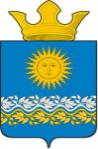 Дума Сладковского сельского поселенияСлободо-Туринского муниципального районаСвердловской области пятого созыва Р Е Ш Е Н И ЕОт 30.10.2023 № 84                                    с. СладковскоеОб информации о деятельности муниципального казенного учреждения “Служба по благоустройству Сладковского сельского поселения” за период с октября 2022 года по октябрь 2023 года.Заслушав информацию о деятельности муниципального казенного учреждения “Служба по благоустройству Сладковского сельского поселения” за период с октября 2022 года по октябрь 2023 года, Дума Сладковского сельского поселенияРЕШИЛА:Информацию принять к сведению. (Прилагается).